                             Římskokatolická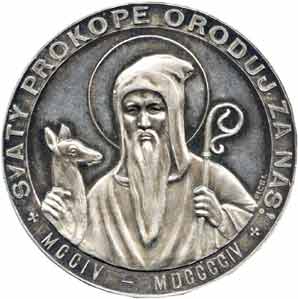                               farnost sv. Prokopa                                  ve Vamberku                 září  2020     	ZPRÁVIČKY  Č. 9Světec měsíce	Tereza z Kalkaty – zakladatelka kongregace, svátek 5. září. Narodila se v roce 1910 v městě Skopje do rodiny albánského obchodníka. Při křtu dostala jméno Anežka. Byla prostřední ze tří sourozenců. V osmi letech přišla o otce. Matka silou víry překonávala obtíže a učila děti chápat význam modlitby a práce. Anežka v 18 letech vstoupila v irském Dublinu k Anglickým pannám, přijala jméno Terezie. Noviciát začala v Himalájích v Indii. Složila sliby, učila a později se stala ředitelkou školy. V roce 1946 poznala, že se má věnovat nejchudším z nejchudších. O dva roky později vyměnila zajištěný život v kongregaci za život na ulici bez jakýchkoli prostředků. Byla přesvědčena o jediné jistotě, že Bůh je s ní a ona má konat Boží dílo. Prošla kurzem základní hygieny, ošetřování a porodnictví. Odešla na periferii Kalkaty, sloužila nejubožejším. Časem se k ní přidaly další ženy. Získávaly postupně objekty ke službě, rozšiřovaly svou působnost do dalších zemí. Matka Tereza získávala respekt a obdiv o celém světě. V roce 1979 obdržela Nobelovu cenu. V projevu se zastala nenarozených dětí. Matka Tereza zemřela v roce 1997, kanonizována byla roku 2016.Obnoveno zátiší se studánkou u svatého Prokopa	Před 20 lety upravili vamberečtí turisté lesní studánku a její okolí poblíž sochy svatého Prokopa, patrona zdejší farnosti. Zub času nahlodal dřevěné prvky půvabného místa. Merklovický okrašlovací spolek s podporou města okolí studánky zrenovoval. Ozdobou celého prostoru je nový obraz svatého Prokopa, dílo paní Martiny Plškové z Hradce Králové. Je to již třetí obraz této malířky ve Vamberku.	Přímo v den světcovy památky 4. července se konalo otevírání studánky, přeložené z počátku dubna. Celým podvečerem provázel pan František Martinec, který připravil bohatý program. V jeho průběhu pan farář požehnal nový obraz. Více než stovka přítomných v závěru se zaujetím sledovala losování bohaté tomboly, kterou pan Martinec se svými přáteli připravil.Postup, jak vykořenit zlý návyk1.   Chtít2.   S pomocí Ducha Svatého vyhledat, vypsat své zlé návyky       a očíslovat pořadí, ve kterém jsou Pánu Bohu nejprotivnější3.   Zaměřit se na ten největší zlý návyk4.   S maximálním úsilím se snažit vykořenit neřest, cvičit se v opačné           ctnosti5.   Bojovat velmi horlivě a vždy, při každé příležitosti usilovat o to,       aby nepřerostl ve hřích6.   Bojovat důkladněSetkání v Rybné nad Zdobnicí	V příjemném prostředí rybenské farní zahrady se v neděli 2. srpna uskutečnilo „Odpoledne s farářem“. Kdo přišel, nelitoval. Setkání bylo příležitostí k popovídání při dobrém jídle a pití. Nemějte ostych a přijďte příště také!Sloup opět stojí	Po více než sto letech stojí na Staroměstském náměstí v Praze opět Mariánský sloup. Vandalský čin rozvášněného (navedeného?) davu tehdy na samém prahu nové republiky zničil cennou památku a symbol poděkování za ochranu Bohorodičky před švédskými dobyvateli. 	Mladý umělec Petr Váňa se svými spolupracovníky déle než dvacet let obnovoval zdarma kousek po kousku, část po části sousoší s mariánským sloupem. Je obdivuhodné, s jakou vírou a pokorou vznikala tato obnovená památka. Nebylo jasné, zda a kdy se sloup vrátí na své historické místo. To, co se letos událo, je zázrak. Počátkem roku pražské zastupitelstvo svolilo s postavením sloupu. Vinou koronaviru je Praha od jara takřka bez cizích turistů a návštěvníků. Petr Váňa s pomocníky tak mohli v klidu a téměř nerušeně pracovat na sestavení obnovené památky. Na svátek Nanebevzetí Panny Marie požehnal kardinál Dominik Duka novou dominantu Staroměstského náměstí. I mnozí odpůrci znovuobnovení sloupu uznávají, že mariánský symbol má na tomto náměstí stát. Vzdávejme úctu té, která nám zrodila Spasitele a neustále se za nás přimlouvá!	Boženka Lakmayerová byla 15. srpna u toho.Letní zážitek	Na Polomi stojí pěkně opravená kaple sv. Jana a Pavla. Mše svatá bývá sloužena jednou za rok, poslední červnovou neděli, kdy se na Polomi slaví pouť. Tamní patriot Jirka Šalda nás pozval a nelitovali jsme. V ono slunečné nedělní odpoledne jsme přijeli o něco dříve, aby si Vít mohl přichystat varhany a domluvit se s brandýským panem farářem na průběhu bohoslužby. Zatím jsme se prošli po vesnici, kde vládla pravá pouťová pohoda. Uklizeno, na zápraží nebo na zahradě seděli lidé, na návsi několik rodičů s malými dětmi u kolotoče. U lesa místní vybudovali dětské hřiště a hned vedle bazén.	Mše svaté se zúčastnila necelá dvacítka lidí. Po skončení mladý starosta zve na posezení na zahrádku místního hostince, kde je již živo. Sousedé, přátelé a známí povídají při dobrém moku. Hospodu provozují zdejší hasiči. Je vidět, že starosta se o obec opravdu stará a má kolem sebe spolehlivé lidi, kterým není lhostejný osud Polomi. Na toto nedělní odpoledne nám zůstává moc hezká vzpomínka.							Miroslav BergerPro zasmání	Eva: „Miluješ mne?“ Adam: „A mám snad nějaký výběr?“Co nás čeká v září 2020?  Nezapomeňme si udělat čas! 30.8. Po mši svaté bude požehnáním aktovek a školních pomůcek na nový školní rok 4.9. První pátek v měsíci, dopoledne návštěvy nemocných.         Od 16:30 do 17:45 příležitost ke svátosti smíření         a výstav Nejsvětější Svátosti. 17:50 modlitba litanií k         Nejsvětějšímu Srdci Ježíšovu. 18:00 mše svatá 5. září 2020 sobota: 4. pěší pouť na Homol program:8.00 – modlitba s požehnáním poutníkům a odchod od kostela sv. Prokopa ve Vamberku (směr ulice Jůnova)8.30 – Hájkova farma – Merklovice  - dále směr Záměl pod silniční most, kde budeme přibližně v 8.45 hod. Pauza bude u Hostince u Karla IV cca. 15 minut.  9.00 – odchod přes Záměl směrem k lomu Černá Skála  9.30 – parkoviště pod Velešovem – pauza na občerstvení10.00 – odchod směr Lhoty 11.15 – Lhoty náves11.30 – Homol kostel11.40 – mše svatáPro zpáteční cestu je zajištěna doprava autem, podle zájmu poutníků. Proto nahlaste předem, kdo bude potřebovat odvoz panu faráři. Doprovod automobilu během cesty, můžete se přidat i na část putování. 6.9. ve všech farnostech bude sloužit mše svaté novokněz P. Piotr Antkiewicz a udělí novokněžské požehnání. Ve Vamberku budou dožínky a v Potštejně I. svaté přijímáni 13.9. v 15:00 mše svatá na Jahodově – dožínky/posvěcení V týdnu od 15. 9. do 18. 9. mše svaté nebudou - katechetická konference23.9. (středa) v 19.00 bude varhaní koncert v kostele sv. Prokopa Další zasedání PR (pastorační rady) na faře ve Vamberku bude 30. září (středa) od 19. hodin. Pouze pro potřebu farnosti Vydává: Římskokatolická farnost Vamberk, Husovo náměstí 85, 517 54 Vamberk,Číslo účtu u ČS: 124 303 2319/0800Telefon: 493 814  330, 605 741 845, 731 604 640, email: fara.vamberk@seznam.czKontaktní osoby: P. ThDr. Pawel Nowatkowski, Iva Bergerová. Úřední hodiny na faře: pondělí od 9.00 do 11.00 a středa od 15.00 do 17.00